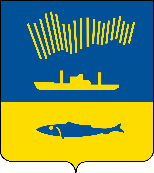 	ФДАДМИНИСТРАЦИЯ ГОРОДА МУРМАНСКАПОСТАНОВЛЕНИЕ20.12.2017		              		                      		  	 № 4036Об утверждении административного регламента предоставления муниципальной услуги «Предоставление в аренду без проведения торгов лесных участков, находящихся в муниципальной собственности, расположенных на территории муниципального образования город Мурманск» (в ред. постановлений от 25.07.2018 № 2278, от 07.11.2018 № 3839, от 08.04.2019 № 1280, от 22.06.2020 № 1446)В соответствии с Федеральным законом от 06.10.2003 № 131-ФЗ «Об общих принципах организации местного самоуправления в Российской Федерации», Федеральным законом от 27.07.2010 № 210-ФЗ «Об организации предоставления государственных и муниципальных услуг», руководствуясь Уставом муниципального образования город Мурманск, постановлениями администрации города Мурманска от 26.02.2009 № 321 «О порядке разработки и утверждения административных регламентов предоставления муниципальных   услуг   в   муниципальном   образовании   город   Мурманск», от 30.05.2012 № 1159 «Об утверждении реестра услуг, предоставляемых по обращениям заявителей в муниципальном образовании город Мурманск», постановляю:1. Утвердить административный регламент предоставления муниципальной услуги «Предоставление в аренду без проведения торгов лесных участков, находящихся в муниципальной собственности, расположенных на территории муниципального образования город Мурманск» согласно приложению к настоящему постановлению.2. Отделу информационно-технического обеспечения и защиты информации администрации города Мурманска (Кузьмин А.Н.) разместить настоящее постановление с приложением на официальном сайте администрации города Мурманска в сети Интернет.3. Редакции газеты «Вечерний Мурманск» (Хабаров В.А.) опубликовать настоящее постановление с приложением.4. Настоящее постановление вступает в силу со дня официального опубликования.5. Контроль за выполнением настоящего постановления возложить на заместителя главы администрации города Мурманска Изотова А.В.Глава администрации города Мурманска                          			      		   А.И. СысоевАдминистративный регламент предоставления муниципальной услуги«Предоставление в аренду без проведения торгов лесных участков, находящихся в муниципальной собственности, расположенных                        на территории муниципального образования город Мурманск»1. Общие положения1.1. Предмет регулирования административного регламентаАдминистративный регламент предоставления муниципальной услуги «Предоставление в аренду без проведения торгов лесных участков, находящихся в муниципальной собственности, расположенных на территории муниципального образования город Мурманск» (далее – Регламент и муниципальная услуга соответственно) разработан в целях повышения качества и доступности муниципальной услуги, создания комфортных условий для ее заявителей и определяет сроки и последовательность действий при предоставлении муниципальной услуги.1.2. Описание заявителей1.2.1. Заявителями на предоставление муниципальной услуги являются физические лица (граждане, индивидуальные предприниматели – физические лица, зарегистрированные в установленном порядке и осуществляющие предпринимательскую деятельность без образования юридического лица), организации (юридические лица), обладающие правом на получение лесного участка в аренду без проведения торгов по основаниям, предусмотренным статьей 44, пунктом 3 статьи 45, подпунктами 2, 3 и 4 пункта 3 статьи 73.1 Лесного кодекса Российской Федерации (далее – Заявитель).1.2.2. От имени Заявителя за предоставлением муниципальной услуги вправе обратиться представитель Заявителя, действующий в силу полномочий, основанных на оформленной в установленном законодательством Российской Федерации порядке доверенности, на основании федерального закона либо акта уполномоченного на то государственного органа или органа местного самоуправления (далее – уполномоченный представитель).1.3. Требования к порядку информирования о порядке предоставлениямуниципальной услуги1.3.1. Информация, предоставляемая заинтересованным лицам о муниципальной услуге, является открытой и общедоступной.Основными требованиями к информированию заинтересованных лиц являются:– достоверность и полнота информирования;– четкость в изложении информации;– удобство и доступность получения информации;– оперативность предоставления информации.1.3.2. Информирование о порядке и ходе предоставления муниципальной услуги осуществляют муниципальные служащие отдела по земельным ресурсам комитета имущественных отношений города Мурманска (далее – муниципальные служащие Комитета, ответственные за предоставление муниципальной услуги, и Комитет соответственно).1.3.3. Сведения о месте нахождения, графике работы, справочных телефонах и адресах официальных сайтов, а также электронной почты Комитета размещаются:– на официальном сайте администрации города Мурманска;– в федеральной государственной информационной системе «Федеральный реестр государственных и муниципальных услуг (функций)» (далее – федеральный реестр);– на Едином портале государственных и муниципальных услуг (функций) (далее – Единый портал);– на информационных стендах, расположенных в помещениях Комитета.1.3.4. На Едином портале размещается следующая информация:1) способы предоставления муниципальной услуги;2) перечень нормативных правовых актов, непосредственно регулирующих предоставление муниципальной услуги;3) исчерпывающий перечень документов, необходимых для предоставления муниципальной услуги, требования к оформлению указанных документов, а также перечень документов, которые Заявитель вправе представить по собственной инициативе;4) категория Заявителей, которым предоставляется муниципальная услуга;5) сроки предоставления муниципальной услуги;6) описание результата предоставления муниципальной услуги;7) сведения о возмездности (безвозмездности) предоставления муниципальной услуги;8) исчерпывающий перечень оснований для отказа в приеме заявления и документов, для приостановления или отказа в предоставлении муниципальной услуги;9) о праве Заявителя на досудебное (внесудебное) обжалование действий (бездействия) и решений, принятых (осуществляемых) в ходе предоставления муниципальной услуги;10) форма заявления, используемая при предоставлении муниципальной услуги.1.3.5. Информация на Едином портале о порядке и сроках предоставления муниципальной услуги на основании сведений, содержащихся в федеральном реестре, предоставляется Заявителю бесплатно.1.3.6. Доступ к информации о сроках и порядке предоставления муниципальной услуги осуществляется без выполнения Заявителем каких-либо требований, в том числе без использования программного обеспечения, установка которого на технические средства Заявителя требует заключения лицензионного или иного соглашения с правообладателем программного обеспечения, предусматривающего взимание платы, регистрацию или авторизацию Заявителя или предоставление им персональных данных.1.3.7. Индивидуальное информирование Заявителей о муниципальной услуге осуществляется:– в устной форме лично или по телефону;– в письменной форме – по письменным обращениям, поступившим в адрес Комитета посредством почтовых отправлений или электронных средств коммуникации.1.3.8. При консультировании о порядке предоставления муниципальной услуги муниципальный служащий Комитета, ответственный за предоставление муниципальной услуги, обязан проинформировать Заявителя:– о перечне документов, необходимых для предоставления муниципальной услуги, в том числе о документах, которые он должен представить самостоятельно, и документах, которые Комитет должен получить в рамках межведомственного информационного взаимодействия, если Заявитель не представит их по собственной инициативе;– о сроках принятия решения о предоставлении муниципальной услуги;– об основаниях и условиях предоставления муниципальной услуги;– об основаниях для отказа в приеме документов, необходимых для предоставления муниципальной услуги;– об основаниях для отказа в предоставлении муниципальной услуги;– о порядке получения консультаций по вопросам предоставления муниципальной услуги;– о порядке обжалования решений, действий или бездействия Комитета, а также должностных лиц и муниципальных служащих Комитета.1.3.9. При ответе на телефонные звонки и при устном обращении граждан муниципальный служащий Комитета, ответственный за предоставление муниципальной услуги, в пределах своей компетенции дает ответ самостоятельно.В случае, если для подготовки ответа требуется продолжительное время либо муниципальный служащий Комитета, ответственный за предоставление муниципальной услуги, не может в данный момент ответить на вопрос самостоятельно, он обязан выбрать один из вариантов дальнейших действий:а) предложить Заявителю обратиться за необходимой информацией в письменном виде;б) согласовать с Заявителем другое время для проведения устного информирования.1.3.10. Индивидуальное устное информирование осуществляется не более десяти минут. Время ожидания Заявителей при индивидуальном устном информировании (при обращении заинтересованных лиц за информацией лично) не может превышать 15 минут.1.3.11. Информирование осуществляется также путем публикации информационных материалов в средствах массовой информации.1.3.12. На информационных стендах размещается следующая информация:– полное наименование Комитета, его структурного подразделения, предоставляющего муниципальную услугу;– адрес, контактные телефоны, график работы, фамилии, имена, отчества и должности муниципальных служащих, осуществляющих прием и консультирование Заявителей;– образец оформления заявления;– перечень документов, необходимых для предоставления муниципальной услуги;– перечень оснований для отказа в приеме документов, необходимых для предоставления муниципальной услуги;– перечень оснований для отказа в предоставлении муниципальной услуги;– порядок обжалования решений и действий (бездействия) Комитета, его должностного лица либо муниципального служащего, предоставляющего муниципальную услугу.2. Стандарт предоставления муниципальной услуги2.1. Наименование муниципальной услугиПредоставление в аренду без проведения торгов лесных участков, находящихся в муниципальной собственности, расположенных на территории муниципального образования город Мурманск.2.2. Наименование структурного подразделения администрации города Мурманска, предоставляющего муниципальную услугу2.2.1. Предоставление муниципальной услуги осуществляет Комитет.2.2.2. При предоставлении муниципальной услуги Комитет осуществляет взаимодействие с:– Инспекцией Федеральной налоговой службы по городу Мурманску в части получения выписки из Единого государственного реестра юридических лиц, выписки из Единого государственного реестра индивидуальных предпринимателей;– Управлением Федеральной службы государственной регистрации, кадастра и картографии по Мурманской области (далее – Управление Росреестра по Мурманской области) в части получения выписки из Единого государственного реестра недвижимости об объекте недвижимости:а) об испрашиваемом лесном участке;б) о здании и (или) сооружении, расположенном(ых) на испрашиваемом лесном участке;в) о помещении в здании, сооружении, расположенном на испрашиваемом лесном участке;– комитетом по развитию городского хозяйства администрации города Мурманска в части получения сведений о видах разрешенного использования лесов, установленных лесохозяйственным регламентом Мурманского городского лесничества муниципального образования город Мурманск, утвержденным постановлением администрации города Мурманска                          от 27.07.2015 № 2005 (далее – сведения о видах разрешенного использования лесов);– комитетом градостроительства и территориального развития администрации города Мурманска в части получения копий документов, указанных в подпунктах «б» - «г», «к», «л» пункта 2.6.1 настоящего Регламента;– комитетом по экономическому развитию администрации города Мурманска в части получения сведений о документах, подтверждающих включение инвестиционного проекта в области освоения лесов в перечень приоритетных инвестиционных проектов (при предоставлении лесных участков в целях реализации приоритетных инвестиционных проектов в области освоения лесов).2.3. Результат предоставления муниципальной услугиКонечным результатом предоставления муниципальной услуги является:2.3.1. Выдача (направление) Заявителю (его уполномоченному представителю) проекта договора аренды лесного участка.2.3.2. Выдача (направление) Заявителю (его уполномоченному представителю) постановления администрации города Мурманска об отказе в предоставлении лесного участка в аренду.2.4. Сроки предоставления муниципальной услуги2.4.1. Проект договора аренды лесного участка выдается (направляется) Заявителю (его уполномоченному представителю) с предложением о его заключении в срок, не превышающий 30 дней со дня подачи заявления о предоставлении лесного участка в аренду.2.4.2. Постановление администрации города Мурманска об отказе в предоставлении лесного участка в аренду по основаниям, указанным в подразделе 2.7 настоящего Регламента, издается и выдается (направляется) Заявителю (его уполномоченному представителю) в срок, не превышающий 30 дней со дня подачи заявления о предоставлении лесного участка в аренду.2.4.3. Максимальное время ожидания в очереди при подаче заявления о предоставлении лесного участка в аренду и документов, необходимых для предоставления муниципальной услуги, при личном обращении Заявителя не превышает 15 минут.2.4.4. Максимальное время ожидания в очереди при получении результатов предоставления муниципальной услуги, указанных в подразделе 2.3 настоящего Регламента, при личном обращении Заявителя не превышает 15 минут.2.4.5. Срок регистрации заявления о предоставлении муниципальной услуги составляет один рабочий день с даты поступления заявления и прилагаемых к нему документов в Комитет.2.5. Нормативные правовые акты, регулирующие предоставление муниципальной услуги2.5.1. Предоставление муниципальной услуги осуществляется в соответствии с: – Конституцией Российской Федерации;– Федеральным законом от 06.10.2003 № 131-ФЗ «Об общих принципах организации местного самоуправления в Российской Федерации»;– Федеральным законом от 25.10.2001 № 136-ФЗ «Земельный кодекс Российской Федерации»;– Федеральным законом от 04.12.2006 № 200-ФЗ «Лесной кодекс Российской Федерации»;– Федеральным законом от 04.12.2006 № 201-ФЗ «О введении в действие Лесного кодекса Российской Федерации»;– Федеральным законом от 03.06.2006 № 74-ФЗ «Водный кодекс Российской Федерации»;– Федеральным законом от 21.07.2005 № 115-ФЗ «О концессионных соглашениях»;– Федеральным законом от 13.07.2015 № 224-ФЗ «О государственно-частном партнерстве, муниципально-частном партнерстве в Российской Федерации и внесении изменений в отдельные законодательные акты Российской Федерации»;– Гражданским кодексом Российской Федерации;– Федеральным законом от 27.07.2010 № 210-ФЗ «Об организации предоставления государственных и муниципальных услуг»;– приказом Министерства природных ресурсов и экологии Российской Федерации от 20.12.2017 № 693 «Об утверждении типовых договоров аренды лесных участков» (далее – приказ Минприроды России от 20.12.2017 № 693);– Уставом муниципального образования город Мурманск;– решением Совета депутатов города Мурманска от 17.12.2015 № 20-305 «Об утверждении Порядка использования, охраны, защиты, воспроизводства городских лесов, лесов особо охраняемых природных территорий, расположенных в границах города Мурманска»;– постановлением администрации города Мурманска от 11.01.2013 № 01 «О Порядке подачи и рассмотрения жалоб на решения и действия (бездействие) исполнительно-распорядительного органа местного самоуправления - администрации города Мурманска (структурных подразделений администрации города Мурманска), ее должностных лиц, муниципальных служащих, подведомственных администрации города Мурманска учреждений и их должностных лиц, представляющих муниципальные услуги».2.5.2. Перечень нормативных правовых актов, регулирующих предоставление муниципальной услуги (с указанием их реквизитов и источников официального опубликования), указанных в пункте 2.5.1 настоящего Регламента, размещается на официальном сайте администрации города Мурманска в сети Интернет, в федеральном реестре и на Едином портале.2.6. Перечень документов, необходимых для предоставлениямуниципальной услуги2.6.1. Для предоставления муниципальной услуги необходимы следующие документы и сведения:а) заявление о предоставлении лесного участка в аренду (далее – заявление) (приложение № 1 к настоящему Регламенту);б) копия документа, подтверждающего личность Заявителя;в) документ, подтверждающий полномочия представителя Заявителя в соответствии с законодательством Российской Федерации, в случае обращения с заявлением о предоставлении лесного участка в аренду представителя Заявителя;г) заверенный перевод на русский язык документов о государственной регистрации юридического лица в соответствии с законодательством иностранного государства в случае, если Заявителем является иностранное юридическое лицо;д) выписка из Единого государственного реестра юридических лиц о юридическом лице, являющемся Заявителем;е) выписка из Единого государственного реестра индивидуальных предпринимателей об индивидуальном предпринимателе, являющемся Заявителем;ж) выписка из Единого государственного реестра недвижимости об объекте недвижимости (об испрашиваемом лесном участке); з) выписка из Единого государственного реестра недвижимости об объекте недвижимости (о здании и (или) сооружении, расположенном(ых) на испрашиваемом лесном участке);и) выписка из Единого государственного реестра недвижимости об объекте недвижимости (о помещении в здании, сооружении, расположенном на испрашиваемом лесном участке);к) документы, удостоверяющие (устанавливающие) права Заявителя на здание, сооружение, помещения в них, если право на такое здание, сооружение, помещение не зарегистрировано в Едином государственном реестре недвижимости;л) сообщение Заявителя (Заявителей), содержащее перечень всех зданий, сооружений, расположенных на испрашиваемом лесном участке, с указанием кадастровых (условных, инвентарных) номеров и адресных ориентиров зданий, сооружений, принадлежащих на соответствующем праве Заявителю;м) сведения о документах, подтверждающих включение инвестиционного проекта в области освоения лесов в перечень приоритетных инвестиционных проектов (при предоставлении лесного участка в целях реализации приоритетного инвестиционного проекта в области освоения лесов);н) сведения о видах разрешенного использования лесов.2.6.2. Обязанность по предоставлению документов, указанных в подпунктах «а» - «г», «к», «л» пункта 2.6.1 настоящего Регламента, возложена на Заявителя.2.6.3. Документы (сведения, содержащиеся в них), указанные в подпунктах «д» - «и» пункта 2.6.1 настоящего Регламента, Комитет запрашивает самостоятельно в рамках межведомственного информационного взаимодействия в Инспекции Федеральной налоговой службы по городу Мурманску и Управлении Росреестра по Мурманской области, если Заявитель не представил их по собственной инициативе.Сведения, указанные в подпункте «м» пункта 2.6.1 настоящего Регламента, Комитет запрашивает самостоятельно в комитете по экономическому развитию администрации города Мурманска, если Заявитель не представил их по собственной инициативе.Сведения, указанные в подпункте «н» пункта 2.6.1 настоящего Регламента, Комитет запрашивает самостоятельно в комитете по развитию городского хозяйства администрации города Мурманска, если Заявитель не представил их по собственной инициативе.2.6.4. В случае если документы, указанные в подпунктах «б» - «г», «к», «л» пункта 2.6.1 настоящего Регламента, направлялись в комитет градостроительства и территориального развития администрации города Мурманска с заявлением о предварительном согласовании предоставления лесного участка, по итогам рассмотрения которого принято решение о предварительном согласовании предоставления лесного участка, их копии Комитет запрашивает самостоятельно в комитете градостроительства и территориального развития администрации города Мурманска, если Заявитель не представил их по собственной инициативе.2.6.5. Запрещается требовать от Заявителя:– предоставления документов и информации или осуществления действий, предоставление или осуществление которых не предусмотрено нормативными правовыми актами, регулирующими отношения, возникающие в связи с предоставлением муниципальной услуги; – предоставления документов и информации, которые в соответствии с нормативными правовыми актами Российской Федерации, нормативными правовыми актами Мурманской области, муниципальными правовыми актами находятся в распоряжении Комитета, государственных органов, иных органов местного самоуправления и (или) подведомственных государственным органам или органам местного самоуправления организаций, участвующих в предоставлении государственных и муниципальных услуг, за исключением документов, указанных в части 6 статьи 7 Федерального закона от 27.07.2010      № 210-ФЗ «Об организации предоставления государственных и муниципальных услуг» (далее – Федеральный закон). Заявитель вправе предоставить указанные документы и информацию по собственной инициативе;– осуществления действий, в том числе согласований, необходимых для получения муниципальной услуги и связанных с обращением в государственные органы, иные органы местного самоуправления, организации, за исключением получения услуг и получения документов и информации, предоставляемых в результате предоставления таких услуг, включенных в перечни, указанные в части 1 статьи 9 Федерального закона;– предоставления документов и информации, отсутствие и (или) недостоверность которых не указывались при первоначальном отказе в приеме документов, необходимых для предоставления муниципальной услуги, либо в предоставлении муниципальной услуги, за исключением случаев, предусмотренных пунктом 4 части 1 статьи 7 Федерального закона.2.6.6. Заявители вправе самостоятельно представить документы, которые должны быть получены Комитетом посредством межведомственного информационного взаимодействия, а также сведения и документы, указанные в подпунктах «м», «н» пункта 2.6.1 и пункте 2.6.4 настоящего Регламента.2.6.7. Заявление может быть заполнено от руки или машинописным способом, распечатано посредством электронных печатающих устройств.Заявления юридических лиц оформляются печатным способом на официальном бланке организации, подписываются ее руководителем (лицом, исполняющим его обязанности).Документы представляются (направляются) в подлиннике (в копии, если документы являются общедоступными) либо в копиях, заверяемых должностным лицом, принимающим заявление.Заявление, а также иные документы, указанные в пункте 2.6.1 настоящего Регламента, могут быть представлены в форме электронных документов и направлены с использованием информационно-телекоммуникационных сетей общего пользования (далее – ТКС), в том числе сети Интернет, включая Региональный портал электронных услуг Мурманской области (далее – Региональный портал).2.6.8. Заявитель вправе отозвать заявление путем подачи соответствующего заявления в Комитет.2.7. Перечень оснований для отказа в приеме документов, для приостановления и (или) отказа в предоставлении муниципальной услуги2.7.1. Основания для отказа в приеме документов на бумажном носителе отсутствуют.2.7.2. Основанием для отказа в приеме к рассмотрению документов в электронном виде является наличие повреждений файла, не позволяющих получить доступ к информации, содержащейся в документе, средствами программного обеспечения, находящегося в свободном доступе.2.7.3. Основания для приостановления предоставления муниципальной услуги отсутствуют.2.7.4. Основанием для отказа в предоставлении муниципальной услуги является наличие хотя бы одного из оснований, предусмотренных статьей 39.16 Земельного кодекса Российской Федерации.2.7.5. Непредставление (несвоевременное представление) органом или организацией по межведомственному запросу документов и информации не может являться основанием для отказа в предоставлении Заявителю муниципальной услуги.2.8. Размер платы, взимаемой с Заявителя при предоставлении муниципальной услуги, и способы ее взиманияПредоставление муниципальной услуги осуществляется бесплатно.2.9. Требования к местам предоставления муниципальной услуги2.9.1. Центральный вход в здание, в котором расположен Комитет, должен быть оборудован специальной информационной табличкой (вывеской), содержащей информацию о наименовании Комитета.2.9.2. Доступность помещений, в которых предоставляется муниципальная услуга, включающих места для ожидания, для заполнения запросов о предоставлении муниципальной услуги, информирования и приема получателей муниципальной услуги, обеспечивается в соответствии с законодательством Российской Федерации о социальной защите инвалидов.2.9.3. Места для ожидания должны быть оборудованы информационными стендами, а также столами, стульями, скамьями и т.д., необходимыми для оформления Заявителем документов (заявления, запроса).2.9.4. На информационных стендах в помещениях, где предоставляется муниципальная услуга, размещается информация, указанная в пункте 1.3.12 настоящего Регламента.2.9.5. Помещения, в которых осуществляется предоставление муниципальной услуги, должны соответствовать санитарно-эпидемиологическим и санитарно-гигиеническим требованиям, должны быть оборудованы системой противопожарной сигнализации.2.9.6. Рабочие места муниципальных служащих Комитета, ответственных за предоставление муниципальной услуги, оборудуются персональным компьютером с возможностью доступа к сети Интернет, необходимым информационным базам данных, информационным правовым системам, печатающим и сканирующим устройствами; должны иметь функциональную мебель, телефонную связь, канцелярские принадлежности.2.10. Показатели доступности и качествапредоставления муниципальной услугиПоказатели доступности и качества предоставления муниципальной услуги, а также их значения приведены в приложении № 2 к настоящему Регламенту.2.11. Прочие требования к предоставлениюмуниципальной услуги2.11.1. Бланк заявления о предоставлении муниципальной услуги и перечень документов, необходимых для принятия решения о предоставлении муниципальной услуги, указанных в пункте 2.6.1 настоящего Регламента, Заявитель может получить в электронном виде на официальном сайте администрации города Мурманска в сети Интернет, Едином портале.2.11.2. Состав действий, которые Заявитель вправе совершить в электронной форме при получении муниципальной услуги с использованием Единого портала:– получение информации о порядке и сроках предоставления муниципальной услуги;– досудебное (внесудебное) обжалование решений и действий (бездействия) Комитета, его должностных лиц, муниципальных служащих при предоставлении муниципальной услуги.3. Состав, последовательность и сроки выполнения административных процедур, требования к порядку их выполнения 3.1. Общие положения3.1.1. Предоставление муниципальной услуги включает в себя следующие административные процедуры:– прием и регистрация заявления с прилагаемыми к нему документами;– рассмотрение заявления и прилагаемых к нему документов;– возврат заявления при наличии оснований, указанных в пункте 3.4.1 настоящего Регламента (далее – возврат заявления);– формирование и направление межведомственных запросов;– подготовка и принятие решения по заявлению;– выдача (направление) проекта договора аренды лесного участка (далее – проект договора) или проекта постановления администрации города Мурманска об отказе в предоставлении лесного участка в аренду (далее – проект постановления);– выдача (направление) постановления администрации города Мурманска об отказе в предоставлении лесного участка в аренду (далее – постановление).3.1.2. Порядок исправления допущенных опечаток и ошибок в выданных в результате предоставления муниципальной услуги документах приведен в подразделе 3.9 настоящего Регламента.3.2. Прием и регистрация заявления с прилагаемыми к нему документами3.2.1. Основанием для начала выполнения административной процедуры является поступление от Заявителя (его уполномоченного представителя) заявления по форме согласно приложению № 1 к настоящему Регламенту и прилагаемых к нему документов в администрацию города Мурманска.Заявление может быть направлено Заявителем (его уполномоченным представителем) по почте либо представлено лично.Поступившее в администрацию города Мурманска заявление и приложенные к нему документы направляются в Комитет в течение трех рабочих дней с даты их поступления.3.2.2. Все поступившие в Комитет заявления подлежат учету в соответствии с правилами регистрации входящей корреспонденции: проставляется номер входящей корреспонденции, данные о поступившем документе вносятся в базу данных автоматизированной системы электронного документооборота Комитета.3.2.3. Регистрация заявления осуществляется муниципальным служащим Комитета, ответственным за делопроизводство, в течение одного рабочего дня с даты поступления заявления.3.3. Рассмотрение заявления и прилагаемых к нему документов3.3.1. Основанием для начала выполнения административной процедуры является передача в порядке делопроизводства заявления с прилагаемыми к нему документами после регистрации на рассмотрение председателю Комитета (лицу, исполняющему его обязанности) или заместителю председателя Комитета.Председатель Комитета (лицо, исполняющее его обязанности) или заместитель председателя Комитета в течение одного рабочего дня со дня регистрации заявления в Комитете рассматривает его, выносит резолюцию и направляет заявление с прилагаемыми к нему документами начальнику отдела по земельным ресурсам для организации предоставления муниципальной услуги.Начальник отдела по земельным ресурсам в течение одного рабочего дня с даты получения заявления передает его и прилагаемые к нему документы с резолюцией муниципальному служащему Комитета, ответственному за предоставление муниципальной услуги.3.3.2. Муниципальный служащий Комитета, ответственный за предоставление муниципальной услуги, осуществляет проверку соответствия заявления и представленных документов требованиям настоящего Регламента, полноту представленных документов, наличие или отсутствие оснований для возврата заявления.3.3.3. При отсутствии оснований для возврата заявления, указанных в пункте 3.4.1 настоящего Регламента, муниципальный служащий Комитета, ответственный за предоставление муниципальной услуги, в срок не более пяти рабочих дней с даты получения заявления от начальника отдела по земельным ресурсам:– готовит проекты запросов в комитет градостроительства и территориального развития администрации города Мурманска, комитет по экономическому развитию администрации города Мурманска и комитет по развитию городского хозяйства администрации города Мурманска о предоставлении копий документов и сведений;– выполняет административные действия в соответствии с подразделом 3.5 настоящего Регламента.3.4. Возврат заявления3.4.1. Заявление возвращается Заявителю (его уполномоченному представителю) в течение десяти дней со дня поступления такого заявления, если оно по форме и содержанию не соответствует приложению № 1 к настоящему Регламенту, подано в иной уполномоченный орган или к заявлению не приложены документы, обязанность по предоставлению которых возложена на Заявителя.3.4.2. При наличии оснований для возврата заявления, указанных в пункте 3.4.1 настоящего Регламента, муниципальный служащий Комитета, ответственный за предоставление муниципальной услуги, подготавливает уведомление о возврате заявления с указанием причины (далее – уведомление) и передает уведомление с заявлением начальнику отдела по земельным ресурсам для согласования.3.4.3. Уведомление в течение двух рабочих дней согласовывается начальником отдела по земельным ресурсам и передается председателю Комитета (лицу, исполняющему его обязанности) или заместителю председателя Комитета для подписания.3.4.4. Председатель Комитета (лицо, исполняющее его обязанности) или заместитель председателя Комитета в течение двух рабочих дней рассматривает и подписывает уведомление, после чего оно передается муниципальному служащему Комитета, ответственному за делопроизводство.3.4.5. После получения уведомления, подписанного председателем Комитета (лицом, исполняющим его обязанности) или заместителем председателя Комитета, муниципальный служащий Комитета, ответственный за делопроизводство, в течение одного рабочего дня:– регистрирует уведомление в соответствии с утвержденной Инструкцией по делопроизводству в Комитете: проставляет номер и дату исходящего документа, вносит данные о нем в базу данных автоматизированной системы электронного документооборота Комитета;– направляет уведомление Заявителю (его уполномоченному представителю) по адресу, указанному в заявлении, заказным письмом с уведомлением о вручении либо передает документы муниципальному служащему Комитета, ответственному за предоставление муниципальной услуги, для выдачи Заявителю (его уполномоченному представителю).При получении уведомления в Комитете Заявитель (его уполномоченный представитель) подтверждает его получение письменно на втором экземпляре уведомления.3.5. Формирование и направление межведомственных запросов3.5.1. Основанием для начала выполнения административной процедуры является отсутствие оснований для возврата заявления и необходимость получения документов, указанных в подпунктах «д» - «и» пункта 2.6.1 настоящего Регламента.3.5.2. Муниципальный служащий Комитета, ответственный за предоставление муниципальной услуги, формирует межведомственные запросы в электронном виде, подписывает электронной подписью и направляет их через систему межведомственного электронного взаимодействия в:– Инспекцию Федеральной налоговой службы по городу Мурманску для предоставления выписки из Единого государственного реестра юридических лиц о юридическом лице, выписки из Единого государственного реестра индивидуальных предпринимателей об индивидуальном предпринимателе;– Управление Росреестра по Мурманской области для предоставления выписки из Единого государственного реестра недвижимости об объекте недвижимости:а) об испрашиваемом лесном участке;б) о здании и (или) сооружении, расположенном(ых) на испрашиваемом лесном участке;в) о помещении в здании, сооружении, расположенном на испрашиваемом лесном участке.3.5.3. При поступлении ответов на межведомственные запросы через систему межведомственного электронного взаимодействия муниципальный служащий Комитета, ответственный за предоставление муниципальной услуги, в течение одного рабочего дня открывает электронный документ, распечатывает его и приобщает к документам, представленным Заявителем.3.5.4. Межведомственное информационное взаимодействие осуществляется в соответствии с требованиями и в сроки, установленные статьями 7.1 и 7.2 Федерального закона.3.6. Подготовка и принятие решения по заявлению3.6.1. Основанием для начала выполнения административной процедуры является окончание рассмотрения заявления и прилагаемых документов, а также документов, поступивших в рамках информационного взаимодействия.3.6.2. Муниципальный служащий Комитета, ответственный за предоставление муниципальной услуги, подготавливает проект договора в течение десяти рабочих дней со дня регистрации заявления в администрации города Мурманска.3.6.3. При наличии предусмотренных настоящим Регламентом оснований для отказа в предоставлении муниципальной услуги муниципальный служащий Комитета, ответственный за предоставление муниципальной услуги, в течение десяти рабочих дней со дня регистрации заявления в администрации города Мурманска подготавливает проект постановления администрации города Мурманска об отказе в предоставлении лесного участка в аренду и обеспечивает его согласование в соответствии с Регламентом работы администрации города Мурманска.3.6.4. Проект договора и проект сопроводительного письма в течение трех рабочих дней согласовываются начальником отдела по земельным ресурсам и передаются председателю Комитета (лицу, исполняющему его обязанности) или заместителю председателя Комитета для подписания.3.6.5. Председатель Комитета (лицо, исполняющее его обязанности) или заместитель председателя Комитета в течение двух рабочих дней рассматривает представленные документы, подписывает проект договора и проект сопроводительного письма.3.6.6. Проект постановления и проект сопроводительного письма в течение трех рабочих дней согласовываются начальником отдела по земельным ресурсам и передаются председателю Комитета (лицу, исполняющему его обязанности) для подписания.3.6.7. Председатель Комитета (лицо, исполняющее его обязанности) в течение двух рабочих дней рассматривает представленные документы, подписывает проект постановления и проект сопроводительного письма.3.6.8. После подписания проекта договора или проекта постановления и проекта сопроводительного письма все документы, связанные с предоставлением муниципальной услуги, передаются муниципальному служащему Комитета, ответственному за делопроизводство.3.7. Выдача (направление) проекта договора или проекта постановленияОснованием для начала выполнения административной процедуры является получение муниципальным служащим Комитета, ответственным за делопроизводство, подписанных председателем Комитета (лицом, исполняющим его обязанности) или заместителем председателя Комитета проекта договора или подписанного председателем Комитета (лицом, исполняющим его обязанности) проекта постановления и проекта сопроводительного письма.Муниципальный служащий Комитета, ответственный за делопроизводство, в течение одного рабочего дня:– заверяет подпись председателя Комитета (лица, исполняющего его обязанности) или заместителя председателя Комитета на проекте договора гербовой печатью Комитета;– регистрирует сопроводительное письмо в соответствии с утвержденной Инструкцией по делопроизводству в Комитете: проставляет номер и дату исходящего документа, вносит данные о нем в базу данных автоматизированной системы электронного документооборота Комитета;– направляет проект договора или проект постановления Заявителю (его уполномоченному представителю) по адресу, указанному в заявлении, заказным почтовым отправлением с уведомлением о вручении, либо передает документы муниципальному служащему Комитета, ответственному за предоставление муниципальной услуги, для выдачи Заявителю (его уполномоченному представителю) документов на согласование.При получении проекта договора или проекта постановления для согласования в Комитете Заявитель (его уполномоченный представитель) подтверждает их получение письменно на сопроводительном письме к проекту договора или проекту постановления.3.8. Выдача (направление) постановления3.8.1. Основанием для начала выполнения административной процедуры является поступление постановления в Комитет.3.8.2. В срок, не превышающий 30 дней со дня подачи заявления о предоставлении лесного участка в аренду постановление вручается (направляется) Заявителю (его уполномоченному представителю) одним из следующих способов по выбору Заявителя (его уполномоченного представителя):– непосредственно в Комитете при личном обращении;– заказным почтовым отправлением с уведомлением о вручении.При получении постановления в Комитете Заявитель (его уполномоченный представитель) подтверждает его получение письменно на заявлении.3.8.3. Выдача постановления уполномоченному представителю осуществляется при предъявлении документа, подтверждающего его полномочия.3.9. Исправление допущенных опечаток и ошибок в выданныхв результате предоставления муниципальной услуги документах3.9.1. Основанием для начала выполнения административной процедуры является обращение Заявителя (его уполномоченного представителя) в Комитет с заявлением об исправлении допущенных опечаток и ошибок в выданных в результате предоставления муниципальной услуги документах.3.9.2. Председатель Комитета (лицо, исполняющее его обязанности) или заместитель председателя Комитета в течение одного рабочего дня со дня регистрации заявления в Комитете рассматривает его, выносит резолюцию и направляет заявление начальнику отдела по земельным ресурсам для организации предоставления муниципальной услуги.3.9.3. Начальник отдела по земельным ресурсам в течение одного рабочего дня со дня получения заявления рассматривает его и выносит резолюцию с указанием фамилии муниципального служащего Комитета, ответственного за предоставление муниципальной услуги.3.9.4. Муниципальный служащий Комитета, ответственный за предоставление муниципальной услуги, в срок, не превышающий трех рабочих дней с даты поступления соответствующего заявления, проводит проверку указанных в заявлении сведений.3.9.5. Критерием принятия решения по административной процедуре является наличие или отсутствие в документах опечаток и ошибок.3.9.6. В случае выявления допущенных опечаток и ошибок в выданных в результате предоставления муниципальной услуги документах муниципальный служащий Комитета, ответственный за предоставление муниципальной услуги, осуществляет их исправление или замену либо подготавливает уведомление об отказе в исправлении опечаток и ошибок с указанием причин отказа и передает на подпись председателю Комитета (лицу, исполняющему его обязанности), заместителю председателя Комитета.Исправление допущенных опечаток и ошибок осуществляется путем подготовки проекта постановления администрации города Мурманска о внесении изменений в постановление администрации города Мурманска об отказе в предоставлении лесного участка в аренду (далее – проект постановления), выдачи нового проекта договора аренды лесного участка (далее – проект договора) и письма о принятом решении по заявлению.3.9.7. Председатель Комитета (лицо, исполняющее его обязанности), заместитель председателя Комитета в день получения проекта постановления, проекта договора, проекта письма о принятом решении по заявлению либо уведомления об отказе в исправлении опечаток и ошибок подписывают их и передают муниципальному служащему Комитета, ответственному за делопроизводство, для регистрации в системе автоматизации делопроизводства и электронного документооборота.3.9.8. Муниципальный служащий Комитета, ответственный за делопроизводство, в день поступления подписанных председателем Комитета (лицом, исполняющим его обязанности), заместителем председателя Комитета письма о принятом решении по заявлению либо уведомления об отказе в исправлении опечаток и ошибок регистрирует их в системе автоматизации делопроизводства и электронного документооборота.3.9.9. Письмо о принятом по заявлению решении либо уведомление об отказе в исправлении опечаток и ошибок направляется Заявителю (его уполномоченному представителю) заказным почтовым отправлением с уведомлением о вручении по адресу, указанному в заявлении, в срок, не превышающий пяти рабочих дней со дня регистрации заявления.Согласование проекта постановления осуществляется в соответствии с Регламентом работы администрации города Мурманска.Выдача Заявителю (его уполномоченному представителю) сопроводительного письма и исправленных документов осуществляется в соответствии с подразделом 3.8 настоящего Регламента.4. Формы контроля за исполнением настоящего Регламента4.1. Порядок осуществления текущего контроля за соблюдением и исполнением ответственными лицами положений настоящего Регламентаи иных нормативных правовых актов, устанавливающих требования к предоставлению муниципальной услуги, а также за принятием решений ответственными лицами4.1.1. Текущий контроль за соблюдением и исполнением должностными лицами и муниципальными служащими положений настоящего Регламента и иных нормативных правовых актов, устанавливающих требования к предоставлению муниципальной услуги, а также за принятием решений должностными лицами осуществляется путем проведения проверок соблюдения муниципальными служащими Комитета, участвующими в предоставлении муниципальной услуги, положений настоящего Регламента и иных нормативных правовых актов, устанавливающих требования к предоставлению муниципальной услуги.4.1.2. Перечень муниципальных служащих, осуществляющих контроль за предоставлением муниципальной услуги, устанавливает председатель Комитета (лицо, исполняющее его обязанности).4.2. Порядок и периодичность осуществления плановых и внеплановых проверок полноты и качества предоставления муниципальнойуслуги, в том числе порядок и формы контроля за полнотой                                и качеством предоставления муниципальной услуги4.2.1. Проверки полноты и качества предоставления муниципальной услуги (комплексные и тематические) осуществляются по поручению председателя Комитета (лица, исполняющего его обязанности), оформляемого приказом Комитета.4.2.2. Периодичность проведения плановых проверок полноты и качества предоставления муниципальной услуги устанавливается перспективными планами работы Комитета.4.2.3. Внеплановые проверки полноты и качества предоставления муниципальной услуги проводятся на основании поступивших обращений (жалоб), содержащих сведения о неправомерных решениях, действиях (бездействии) муниципальных служащих Комитета, ответственных за предоставление муниципальной услуги.4.2.4. Граждане, их объединения и организации могут контролировать предоставление муниципальной услуги путем получения информации о ней по телефону, письменным обращениям, электронной почте.4.2.5. Граждане, их объединения и организации вправе направить письменное обращение в адрес Комитета с просьбой о проведении проверки соблюдения положений настоящего Регламента и иных нормативных правовых актов, устанавливающих требования к предоставлению муниципальной услуги, полноты и качества предоставления муниципальной услуги в случае нарушения прав и (или) законных интересов Заявителей при предоставлении муниципальной услуги.4.2.6. Результаты проверки оформляются в виде справки произвольной формы, в которой отмечаются выявленные в ходе проверки недостатки и даются предложения по их устранению.Справка подписывается муниципальными служащими Комитета, участвовавшими в проведении проверки, и утверждается председателем Комитета (лицом, исполняющим его обязанности).4.2.7. По результатам проведенных проверок, оформленных документально в установленном порядке, в случае выявления нарушений прав Заявителей председатель Комитета (лицо, исполняющее его обязанности) дает указания по устранению выявленных нарушений полноты и качества предоставления муниципальной услуги и контролирует их исполнение.4.2.8. О мерах по устранению нарушений, выявленных в ходе проведения проверок полноты и качества предоставления муниципальной услуги, Комитет сообщает в письменной форме лицу, права и (или) законные интересы которого нарушены.4.2.9. Письменный мотивированный ответ о результатах проведенной по обращению проверки направляется в адрес инициировавших ее граждан, их объединений и организаций в сроки, предусмотренные подразделом 5.1 настоящего Регламента.4.3. Ответственность должностных лиц, муниципальных служащих Комитета за решения и действия (бездействие), принимаемые (осуществляемые) в ходе предоставления муниципальной услуги4.3.1. Муниципальные служащие Комитета, ответственные за предоставление муниципальной услуги, несут персональную ответственность за нарушение требований, установленных настоящим Регламентом, за ненадлежащее предоставление муниципальной услуги, неисполнение (ненадлежащее исполнение) служебных обязанностей, разглашение персональных данных Заявителей, а также совершение противоправных действий (бездействия) при проведении проверки.4.3.2. Персональная ответственность за соблюдением муниципальными служащими Комитета, ответственными за предоставление муниципальной услуги, требований настоящего Регламента закреплена в их должностных инструкциях, утверждаемых председателем Комитета (лицом, исполняющим его обязанности).4.3.3. В случае выявления нарушений в ходе проведения проверки полноты и качества предоставления муниципальной услуги виновные лица привлекаются к ответственности в соответствии с действующим законодательством.5. Досудебный (внесудебный) порядок обжалования решенийи (или) действий (бездействия), принимаемых и выполняемых (не выполненных) при предоставлении муниципальной услуги5.1. Информация для заинтересованных лиц об их правена досудебное (внесудебное) обжалование действий(бездействия) и (или) решений, принятых (осуществленных)в ходе предоставления муниципальной услуги5.1.1. Заявитель вправе подать жалобу на решения и (или) действия (бездействие) Комитета, его должностных лиц, муниципальных служащих при предоставлении муниципальной услуги (далее - жалоба).5.1.2. Заявитель может обратиться с жалобой, в том числе в следующих случаях:а) нарушение срока регистрации заявления, комплексного запроса;б) нарушение срока предоставления муниципальной услуги;в) требование предоставления Заявителем документов или информации либо осуществления действий, предоставление или осуществление которых не предусмотрено нормативными правовыми актами Российской Федерации, нормативными правовыми актами Мурманской области, муниципальными правовыми актами для предоставления муниципальной услуги;г) отказ в приеме документов, предоставление которых предусмотрено нормативными правовыми актами Российской Федерации, нормативными правовыми актами Мурманской области, муниципальными правовыми актами для предоставления муниципальной услуги, у Заявителя;д) отказ в предоставлении муниципальной услуги, если основания для отказа не предусмотрены федеральными законами и принятыми в соответствии с ними иными нормативными правовыми актами Российской Федерации, нормативными правовыми актами Мурманской области, муниципальными правовыми актами;е) затребование с Заявителя при предоставлении муниципальной услуги платы, не предусмотренной нормативными правовыми актами Российской Федерации, нормативными правовыми актами Мурманской области, муниципальными правовыми актами;ж) отказ в исправлении допущенных опечаток и ошибок в выданных в результате предоставления муниципальной услуги документах либо нарушение установленного срока таких исправлений;з) нарушение срока или порядка выдачи документов по результатам предоставления муниципальной услуги;и) приостановление предоставления муниципальной услуги, если основания для приостановления не предусмотрены федеральными законами и принятыми в соответствии с ними иными нормативными правовыми актами Российской Федерации, нормативными правовыми актами Мурманской области, муниципальными правовыми актами;к) требование у Заявителя при предоставлении муниципальной услуги документов или информации, отсутствие и (или) недостоверность которых не указывались при первоначальном отказе в приеме документов, необходимых для предоставления муниципальной услуги, либо в предоставлении муниципальной услуги, за исключением случаев, предусмотренных пунктом 4 части 1 статьи 7 Федерального закона.5.1.3. Жалоба должна содержать:а) наименование Комитета, его должностного лица либо муниципального служащего, решения и действия (бездействие) которых обжалуются;б) фамилию, имя, отчество (последнее - при наличии), сведения о месте жительства Заявителя - физического лица либо наименование, сведения о месте нахождения Заявителя - юридического лица, а также номер (номера) контактного телефона, адрес (адреса) электронной почты (при наличии) и почтовый адрес, по которым должен быть направлен ответ Заявителю;в) сведения об обжалуемых решениях и действиях (бездействии) Комитета, его должностного лица либо муниципального служащего, предоставляющего муниципальную услугу;г) доводы, на основании которых Заявитель не согласен с решением и действиями (бездействием) Комитета, его должностного лица либо муниципального служащего, предоставляющего муниципальную услугу. Заявителем могут быть представлены документы (при наличии), подтверждающие доводы Заявителя, либо их копии.5.1.4. В случае, если жалоба подается через представителя Заявителя, предоставляется документ, подтверждающий полномочия на осуществление действий от имени Заявителя. В качестве документа, подтверждающего полномочия на осуществление действий от имени Заявителя, представляется оформленная в соответствии с законодательством Российской Федерации доверенность или копия решения о назначении (об избрании) либо приказа о назначении физического лица на должность, в соответствии с которым такое физическое лицо обладает правом действовать от имени Заявителя (юридического лица) без доверенности.При подаче жалобы в электронной форме документы, указанные в настоящем пункте, могут быть предоставлены в форме электронных документов, подписанных электронной подписью, вид которой предусмотрен законодательством Российской Федерации, при этом документ, удостоверяющий личность Заявителя, не требуется.5.1.5. Жалоба подлежит рассмотрению в течение 15 рабочих дней со дня ее регистрации, а в случае обжалования отказа Комитета в приеме документов у Заявителя либо в исправлении допущенных опечаток и ошибок или в случае обжалования нарушения установленного срока таких исправлений - в течение пяти рабочих дней со дня ее регистрации.5.1.6. По результатам рассмотрения жалобы в соответствии с частью 7 статьи 11.2 Федерального закона принимается одно из следующих решений:1) жалоба удовлетворяется, в том числе в форме отмены принятого решения, исправления допущенных опечаток и ошибок в выданных в результате предоставления муниципальной услуги документах, возврата Заявителю денежных средств, взимание которых не предусмотрено нормативными правовыми актами Российской Федерации, нормативными правовыми актами Мурманской области, муниципальными правовыми актами;2) в удовлетворении жалобы отказывается.При удовлетворении жалобы уполномоченный на ее рассмотрение орган устраняет выявленные нарушения не позднее пяти рабочих дней со дня принятия решения, если иное не установлено нормативными правовыми актами Российской Федерации, нормативными правовыми актами Мурманской области.5.1.7. Ответ по результатам рассмотрения жалобы направляется Заявителю не позднее дня, следующего за днем принятия решения, уполномоченный на рассмотрение жалобы орган направляет Заявителю в письменной форме и, по желанию Заявителя, в электронной форме мотивированный ответ о результатах рассмотрения жалобы.5.1.8. В ответе по результатам рассмотрения жалобы указываются:а) наименование органа, предоставляющего муниципальную услугу, рассмотревшего жалобу, должность, фамилия, имя, отчество (последнее - при наличии) его должностного лица, принявшего решение по жалобе;б) номер, дата, место принятия решения, включая сведения о должностном лице, решение или действие (бездействие) которого обжалуется;в) фамилия, имя, отчество (последнее - при наличии) или наименование Заявителя;г) основания для принятия решения по жалобе;д) принятое по жалобе решение;е) в случае признания жалобы подлежащей удовлетворению в ответе Заявителю дается информация о действиях, осуществляемых Комитетом в целях незамедлительного устранения выявленных нарушений при предоставлении муниципальной услуги, а также приносятся извинения за доставленные неудобства и указывается информация о дальнейших действиях, которые необходимо совершить Заявителю в целях получения муниципальной услуги;ж) в случае признания жалобы не подлежащей удовлетворению в ответе Заявителю даются аргументированные разъяснения о причинах принятого решения, а также информация о порядке обжалования принятого решения.5.1.9. Комитет отказывает в удовлетворении жалобы в следующих случаях:а) наличие вступившего в законную силу решения суда, арбитражного суда по жалобе о том же предмете и по тем же основаниям;б) подача жалобы лицом, полномочия которого не подтверждены в порядке, установленном законодательством Российской Федерации;в) наличие решения по жалобе, принятого ранее в отношении того же Заявителя и по тому же предмету жалобы.5.1.10. В случае установления в ходе или по результатам рассмотрения жалобы признаков состава административного правонарушения или преступления должностное лицо, работник, наделенные полномочиями по рассмотрению жалоб, незамедлительно направляет имеющиеся материалы в органы прокуратуры.5.2. Органы, организации и уполномоченные на рассмотрениежалобы лица, которым может быть направлена жалоба Заявителяв досудебном (внесудебном) порядке5.2.1. Прием жалоб осуществляется Комитетом, администрацией города Мурманска.Жалоба может быть принята при личном приеме Заявителя или направлена:– по почте;– с использованием информационно-телекоммуникационной сети Интернет посредством портала федеральной государственной информационной системы, обеспечивающей процесс досудебного (внесудебного) обжалования решений и действий (бездействия), совершенных при предоставлении муниципальных услуг;– через официальный сайт администрации города Мурманска;– посредством Единого портала.5.2.2. Жалоба на решения и действия (бездействие) муниципальных служащих Комитета подается председателю Комитета (лицу, исполняющему его обязанности).Жалоба на решения и действия (бездействие) председателя Комитета (лица, исполняющего его обязанности) подается главе администрации города Мурманска.5.3. Способы информирования Заявителей о порядке подачии рассмотрения жалобы, в том числе с использованием Единого порталаИнформацию о порядке подачи и рассмотрения жалобы можно получить следующими способами:– в информационно-телекоммуникационной сети Интернет на официальном сайте администрации города Мурманска;– с использованием Единого портала;– на информационных стендах в местах предоставления муниципальной услуги;– посредством личного обращения (в том числе по телефону, по электронной почте, почтовой связью) в Комитет.5.4. Перечень нормативных правовых актов, регулирующихпорядок досудебного (внесудебного) обжалования решенийи действий (бездействия) органа, предоставляющегомуниципальную услугу, а также его должностных лицПравовое регулирование отношений, возникающих в связи с подачей и рассмотрением жалобы, осуществляется в соответствии с:– Федеральным законом;– постановлением администрации города Мурманска от 11.01.2013 № 01 «О Порядке подачи и рассмотрения жалоб на решения и действия (бездействие) исполнительно-распорядительного органа местного самоуправления - администрации города Мурманска (структурных подразделений администрации города Мурманска), ее должностных лиц, муниципальных служащих, подведомственных администрации города Мурманска учреждений и их должностных лиц, предоставляющих муниципальные услуги».Информация, указанная в данном разделе, размещается в федеральном реестре и на Едином портале.__________________________Приложение № 1                                                                                                       к РегламентуФорма заявленияо предоставлении лесного участка в арендуГлаве администрации города Мурманска<1>, <2>от _________________________________фамилия, имя и (при наличии) отчествоадрес места жительства (временного пребывания)___________________________________________________________(индекс, страна/республика, край, область, населенный пункт, улица, дом, корпус, квартира)данные документа, удостоверяющего личность гражданина: ________________наименование документасерия ______номер __________________ выдан «_____»___________ _______года_________________________________________(кем выдан)<2>основной государственный регистрационный номер записи о государственной регистрации (ОГРНИП)___________________________________<3> от _______________________________ наименование юридического лицаместо нахождения юридического лица:_______________________________ организационно-правовая форма юридического лица___________________основной государственный регистрационный номер (ОГРН)__________________________<4>, <2>,<3>реквизиты банковского счета__________,<1>,<2>,<3>идентификационный номер налогоплательщика ИНН)__________<4>.Заявление о предоставлении лесного участка в арендуПрошу предоставить в аренду без проведения торгов лесной участок с кадастровым номером ________________________________________________. Основание предоставления лесного участка из числа оснований, предусмотренных статьей 44, пунктом 3 статьи 45, подпунктами 2, 3 и 4 пункта 3 статьи 73.1 Лесного кодекса Российской Федерации ___________________________________________________________________Местоположение лесного участк__________________________________.Площадь лесного участка ________________________________________.Обоснование цели, вида (видов) и срока использования лесного участка ___________________________________________________________________. Реквизиты решения о предварительном согласовании предоставления лесного участка в случае, если испрашиваемый лесной участок образовывался на основании данного решения (при наличии) ___________________________________________________________________.вид документа, кем принят, номер документа, дата принятия документа, наименование решенияПочтовый адрес ________________________________________________почтовый индекс, субъект Российской Федерации, город (волость и т.п.),____________________________________________________________________ улица (проспект, переулок и т.п.), дом (владение и т.п.)и (или) адрес электронной почты для связи с заявителем, телефон___________________________________________________________________.Подтверждаю достоверность представленной информации.Я предупрежден (а) об ответственности за представление ложных или неполных сведений. Настоящим во исполнение требований Федерального закона от 27.07.2006 № 152-ФЗ «О персональных данных» даю (даем) свое согласие администрации города Мурманска и ее структурным подразделениям на обработку моих персональных данных, указанных в заявлении. С персональными данными может производиться автоматизированная и неавтоматизированная обработка. Настоящее согласие выдано без ограничения срока его действия. Я могу отозвать вышеуказанное согласие, предоставив в администрацию города Мурманска заявление в простой письменной форме <1>, <2>.Приложение:_____________________________________________________________           ___________________       _______________________________   (дата)                                (подпись)                                        (расшифровка подписи)--------------------------------<1> для граждан <2> для индивидуальных предпринимателей<3> для юридических лиц<4>графа не заполняется, если Заявителем является иностранное юридическое лиц     Приложение № 2										         к РегламентуПоказатели доступности и качества предоставления муниципальной услуги____________________                                     Приложение                    к постановлению администрации                города Мурманска                 от 20.12.2017 № 4036№ п/пПоказатели доступности и качества предоставления муниципальной услугиНормативное значение показателя Показатели доступности предоставления муниципальной услугиПоказатели доступности предоставления муниципальной услугиПоказатели доступности предоставления муниципальной услуги1.% Заявителей, ожидавших в очереди при подаче документов не более 15 минут100%2.% Заявителей, удовлетворенных графиком работы Комитета100%3.Наличие на стендах в местах предоставления услуг информации о порядке предоставления муниципальной услуги100%4.Количество взаимодействий Заявителя с муниципальным служащим, ответственным за предоставление муниципальной услуги, при предоставлении муниципальной услуги 25.Возможность получения муниципальной услуги в электронной форменет6.Возможность получения информации о ходе предоставления муниципальной услугида7.Возможность получения услуги через многофункциональный центрнетПоказатели качества предоставления муниципальной услугиПоказатели качества предоставления муниципальной услугиПоказатели качества предоставления муниципальной услуги1.Количество обоснованных жалоб02.Соблюдение сроков предоставления муниципальной услуги (% случаев предоставления услуги в установленный срок с момента приема документов)100%3.% Заявителей, удовлетворенных культурой обслуживания при предоставлении муниципальной услуги100%4.% Заявителей, удовлетворенных качеством результатов труда муниципальных служащих при предоставлении муниципальной услуги100%